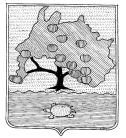 УПРАВЛЕНИЕ МУНИЦИПАЛЬНОГО ИМУЩЕСТВА АДМИНИСТРАЦИИ МУНИЦИПАЛЬНОГО ОБРАЗОВАНИЯ «ПРИВОЛЖСКИЙ МУНИЦИПАЛЬНЫЙ РАЙОН АСТРАХАНСКОЙ ОБЛАСТИ»РАСПОРЯЖЕНИЕот « 15 »  09   _ 2023 г. № 1957 рс. Началово Об установлении публичного сервитута для строительства и эксплуатации линейного объекта «Газопровод межпоселковый к с. Фунтово-2 (п. Байбачал) Приволжского района Астраханской области»	На основании ходатайства общества с ограниченной ответственностью «Газпром газификация» (фактический адрес: 194044, г. Санкт-Петербург, вн. тер. г. Муниципальный округ Сампсониевское, пр-кт Большой Сампсониевский, д. 60, литера А, ИНН 7813655197, ОГРН 1217800107744) Об установлении публичного сервитута для строительства и эксплуатации линейного объекта «Газопровод межпоселковый к с. Фунтово-2 (п. Байбачал) Приволжского района Астраханской области», в  соответствии с п. 1 ст. 39.37 Земельного кодекса Российской Федерации, руководствуясь статьей 23, главой V.7, подпунктом 6 статьи 105 Земельного кодекса Российской Федерации,  Федеральным законом от 31.03.1999 № 69-ФЗ «О газоснабжении в Российской Федерации», статьями 7, 43 Федерального закона от 06.10.2003 № 131-ФЗ «Об общих принципах организации местного самоуправления в Российской Федерации», постановлением Правительства Российской Федерации от 20.11.2000 № 878 «Об утверждении Правил охраны газораспределительных сетей», приказом Министерства экономического развития Российской Федерации от 10.10.2018 № 541 «Об установлении требований к графическому описанию местоположения границ публичного сервитута, точности определения координат характерных точек границ публичного сервитута, формату электронного документа, содержащего указанные сведения», ст. 33 Устава муниципального образования «Приволжский муниципальный район Астраханской области», подпунктом 3.1.5 пункта 3 Положения об управлении муниципального имущества  администрации муниципального образования  «Приволжский муниципальный район Астраханской области»,	1. Установить публичный сервитут в соответствии с пунктом 1 статьи 39.37 Земельного кодекса Российской Федерации для использования земельного участка в целях строительства и эксплуатации линейного объекта «Газопровод межпоселковый к с. Фунтово-2 (п. Байбачал) Приволжского района Астраханской области», в отношении следующих земельных участков:- 30:09:000000:150 (ЕЗП 30:09:000000:29), расположенный по адресу: Астраханская область, р-н Приволжский;- 30:09:110803:2, расположенный по адресу: Астраханская обл. р-н Приволжский, в 3-х км юговосточнее с. Фунтово-1, в 250 м от левого берега р. Царев;- 30:09:110606, расположенный по адресу: Астраханская обл. р-н Приволжский;- 30:09:110803, расположенный по адресу: Астраханская обл. р-н Приволжский;- 30:09:110904, расположенный по адресу: Астраханская обл. р-н Приволжский;- 30:09:111001, расположенный по адресу: Астраханская обл. р-н Приволжский;- 30:09:111101, расположенный по адресу: Астраханская обл. р-н Приволжский.3. Срок публичного сервитута – 10 (десять) лет.4. Предупредить Акционерное общество «Газпром газификация» что:4.1. Срок, в течение которого использование земельного участка (его части) и (или) расположенного на нем объекта недвижимого имущества в соответствии с их разрешенным использованием будет невозможно или существенно затруднено в связи с осуществлением деятельности, для которой устанавливается публичный сервитут (при возникновении таких обстоятельств) – общий срок строительства 2 месяца.4.2. Порядок расчета и внесения платы за публичный сервитут в случае установления публичного сервитута в отношении земель или земельных участков, находящихся в государственной или муниципальной собственности и не предоставленных гражданам или юридическим лицам, осуществляется в соответствии с пунктом 4 статьи 39.46 Земельного кодекса Российской Федерации.5. Обладатель публичного сервитута обязан привести земельный участок в состояние, пригодное для использования в соответствии с видом разрешенного использования, в сроки, предусмотренные пунктом 8 статьи 39.50 Земельного кодекса Российской Федерации.6. В течении пяти рабочих дней со дня принятия распоряжения:6.1. Разместить распоряжение об установлении публичного сервитута на официальном сайте управления муниципального имущества администрации муниципального образования «Приволжский муниципальный район Астраханской области» в информационно-телекоммуникационной сети «Интернет»;6.2. Направить копию распоряжения об установлении публичного сервитута в орган регистрации прав.6.3. Направить обладателю публичного сервитута копию решения об установлении публичного сервитута, сведения о лицах, являющихся правообладателями земельных участков, сведения о лицах, подавших заявления об их учете.Начальник управления                                                                                      Е.Ю. Емельянова